Liceo Scientifico Statale “Michele Guerrisi” Cittanova RC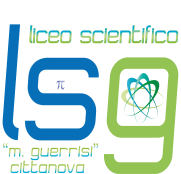 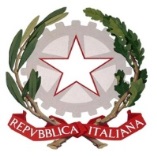 Contrada Casciari s.n.c. - 89022 Cittanova (RC) Tel. 0966/439110Email:  rcps060002@istruzione.it  –  rcps060002@pec.istruzione.itDistr. Scolastico n. 37 – Cod. Mec. RCPS060002 - c.f. 82000460806Allegato 1 Istanza di partecipazioneAl Dirigente Scolasticodel Liceo Scientifico “M. Guerrisi”Cittanova (RC)Oggetto: DOMANDA DI PARTECIPAZIONE PER LA SELEZIONE DI PERSONALE INTERNO ESPERTO - “Fondi Strutturali Europei – Programma Operativo Nazionale “Per la scuola, competenze e ambienti per l’apprendimento” 2014-2020”.Il/La sottoscritto/a Cognome ___________________________ Nome _______________________data di nascita ____/____/________ luogo di nascita _____________________ provincia _______ Codice Fiscale _______________________________ Comune di residenza ___________________Provincia di residenza ________________ Indirizzo ______________________________ n.______c.a.p.___________________tel./cell.__________________ / _______________________email ___________________________________________________________________________(tutti i campi devono essere compilati in stampatello e leggibili)Titolo di Studio[  ] Laurea specificare _____________________________________________________________CHIEDEdi essere ammesso/a alla procedura di selezione di cui all’oggetto in qualità di:[  ] Internoe di essere inserito/a nella graduatoria di:[  ] Espertoper le attività del PON FSE dal titolo “AttiviAMOci con la Cultura......” codice 10.2.2A.FSEPON-CL-2021-177 nel/nei seguente/i modulo/iA tal fine, valendosi delle disposizioni di cui all’art. 46 del DPR 28/12/2000 n. 445, consapevole delle sanzioni stabilite per le false attestazioni e mendaci dichiarazioni, previste dal Codice Penale e dalle Leggi speciali in materia e preso atto delle tematiche proposte nei percorsi formativiDICHIARASotto la personale responsabilità di:essere in possesso della cittadinanza italiana o di uno degli Stati membri dell’Unione Europea;godere dei diritti civili e politici;non aver riportato condanne penali e non essere destinatario di provvedimenti che riguardino l’applicazione di misure di prevenzione, di decisioni civili e di provvedimenti amministrativi iscritti nel casellario giudiziale;essere a conoscenza di non essere sottoposto a procedimenti penali;essere in possesso dei requisiti essenziali previsti del presente avviso;aver preso visione dell’Avviso e di approvarne senza riserva ogni contenuto;di essere consapevole che può anche non ricevere alcun incarico/contratto;di possedere titoli e competenze specifiche più adeguate a trattare i percorsi formativi scelti.Allega:(TUTTE LE FIGURE): copia di un documento di identità valido; (TUTTE LE FIGURE): Curriculum Vitae in formato europeo con indicati i riferimenti dei titoli        valutati di cui all’Allegato 2 - Tabella di autovalutazione;(ESPERTO): Progetto articolato del modulo con indicazione di contenuti, tempi e metodi.Dichiara, inoltre, di conoscere e di accettare le seguenti condizioni:Partecipare, su esplicito invito del Dirigente, alle riunioni di organizzazione del lavoro per fornire e/o ricevere informazioni utili ad ottimizzare lo svolgimento delle attività;Concorrere alla definizione della programmazione didattica delle attività ed all’indicazione              dei test di valutazione della stessa;Concorrere alla scelta del materiale didattico o predisporre apposite dispense di supporto              all’attività didattica;Concorrere, nella misura prevista dagli appositi regolamenti, alla registrazione delle informazioni riguardanti le attività svolte in aula e la valutazione delle stesse sulla piattaforma ministeriale per la gestione dei progetti;Svolgere le attività didattiche nei Plessi dell’Istituto;Redigere e consegnare, a fine attività, su apposito modello, la relazione sul lavoro svolto.Elegge come domicilio per le comunicazioni relative alla selezione: [  ] La propria residenza[  ] Altro domicilio: ___________________________________________________________ 	Il/la sottoscritto/a con la presente, ai sensi dell’art. 13 del D. Lgs. 196/2003 e all’art. 13 del Regolamento UE 2016/679 (GDPR) relativo alla protezione delle persone fisiche con riguardo al trattamento dei dati personali,AUTORIZZAIl Liceo Scientifico Statale “M. Guerrisi” di Cittanova (RC) al trattamento, anche con l’ausilio di mezzi informatici e telematici, dei dati personali forniti dal sottoscritto; prende inoltre atto che, ai sensi del art. 4 del GDPR UE 2016/79, titolare del trattamento dei dati è l’Istituto sopra citato e che il sottoscritto potrà esercitare, in qualunque momento, tutti i diritti di accesso ai propri dati personali previsti dall’art. 15 del GDPR UE 2016/79 (ivi inclusi, a titolo esemplificativo e non esaustivo, il diritto di ottenere la conferma dell’esistenza degli stessi, conoscerne il contenuto e le finalità e modalità di trattamento, verificarne l’esattezza, richiedere eventuali integrazioni, modifiche e/o la cancellazione (diritto all’ “oblio), nonché l’opposizione al trattamento degli stessi).                 Data									       Firma   _____________________    					 	_________________________Allegato 2 scheda di autovalutazioneAVVISO DI SELEZIONE PERSONALE INTERNO / ESTERNO ESPERTIData ____________________				Firma ___________________________Codice progettoCUPTitolo Progetto10.2.2A.FSEPON-CL-2021-177H43D21000790006AttiviAMOci con la Cultura......Titolo moduloTitolo di accesso[   ]“AttiviAMOci con la scrittura creativa”Esperto: Laurea Magistrale in LettereCodice progettoTitolo Progetto10.2.2A.FSEPON-CL-2021-177AttiviAMOci con la Cultura......Titolo moduloTitolo di accesso  [   ]“AttiviAMOci con la scrittura creativa”Esperto: Laurea Magistrale in LettereTITOLI (max 30 pt)TITOLI (max 30 pt)PUNTIPunteggioa cura CandidatoPunteggioa cura Ufficio1Laurea Magistrale in LettereTitolo di accesso2Punteggio LaureaPunti 1 per votazione da 81 a 95Punti 2 per votazione da 96 a 100Punti 3 per votazione 101 a105Punti 4 per votazione da 106 a 110Punti 5 per votazione 110 e lode3Corsi di specializzazione (scuole di specializzazione, master, corsi post laurea, corsi di perfezionamento) coerenti con le competenze richieste dal modulo didattico.Punti 3per ogni corso di durata noninferiore a 1500 ore.(max 6 punti)4Corsi di formazione attinenti con le competenze richieste dal modulo didatticoPunti 3per ogni corso (max 9 punti)5Certificazioni Competenze InformatichePunti 3per ogni certificazione(max 6 punti)6Certificazioni Competenze LinguistichePunti 2 per ogni certificazione (max 4 punti)ESPERIENZE PROFESSIONALI (max 30 pt)ESPERIENZE PROFESSIONALI (max 30 pt)7Esperienza, in relazione al modulo didattico, in qualità di ESPERTO in progetti di rilevanza nazionale/regionalePunti 3 per ogni esperienza(max 9 punti)8Esperienza in relazione al modulo didattico, in qualità di TUTOR in progetti di rilevanza nazionale/regionalePunti 2 per ogni esperienza (max 6 punti)9Progetti extracurricolari attinenti alla tematicaPunti 1 per ogni progetto (max 5 punti)10Esperienze di progettazione, gestione,coordinamento e facilitatore in progetti di rilevanza nazionale/regionalePunti 1 per ogni esperienza (max 5 punti)11Progetto: Qualità della proposta progettuale obiettivi, contenuti, metodologie innovative, valutazioni (in coerenza con il piano presentato dalla Scuola)Max punti 5TOTALETOTALETOTALE